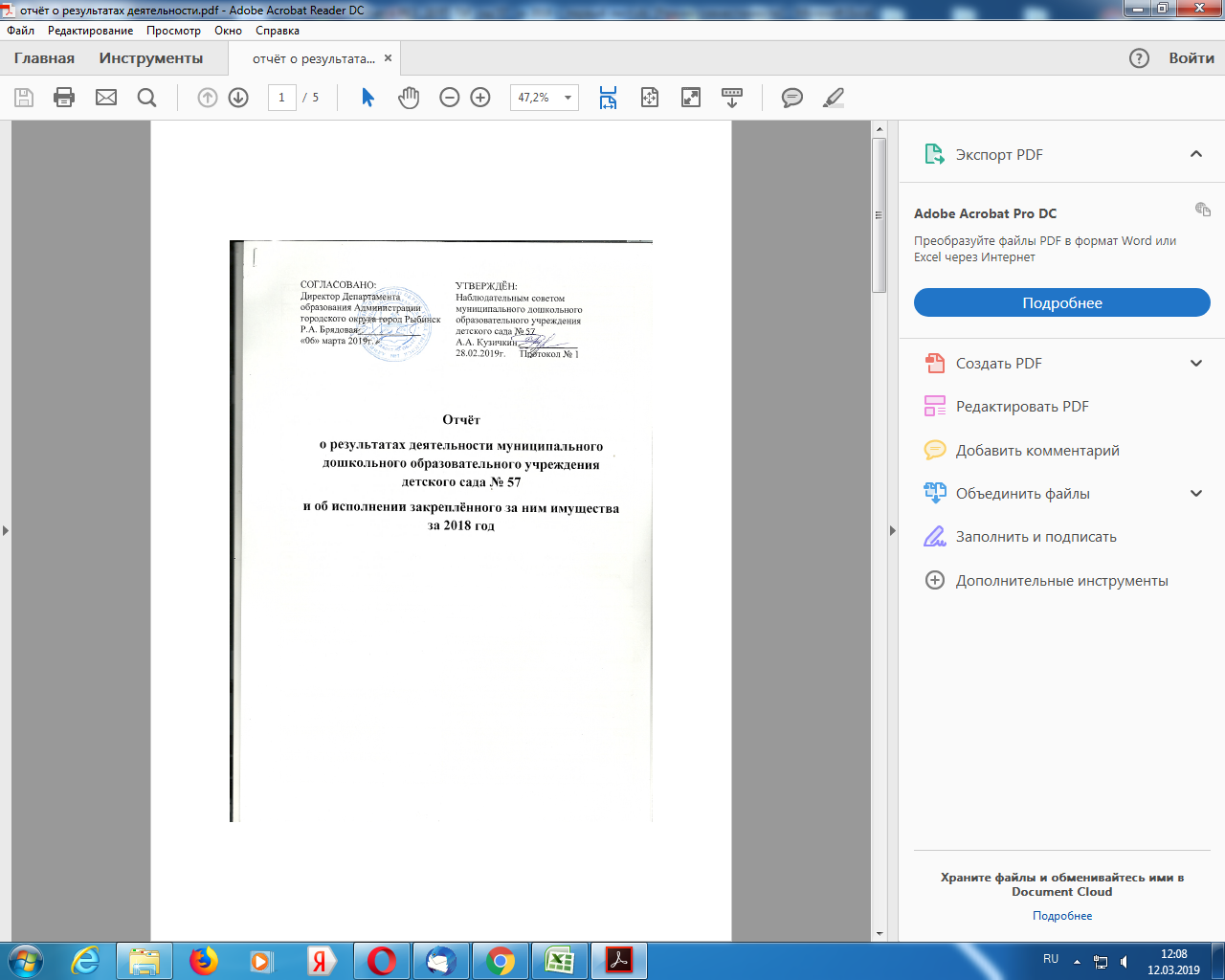 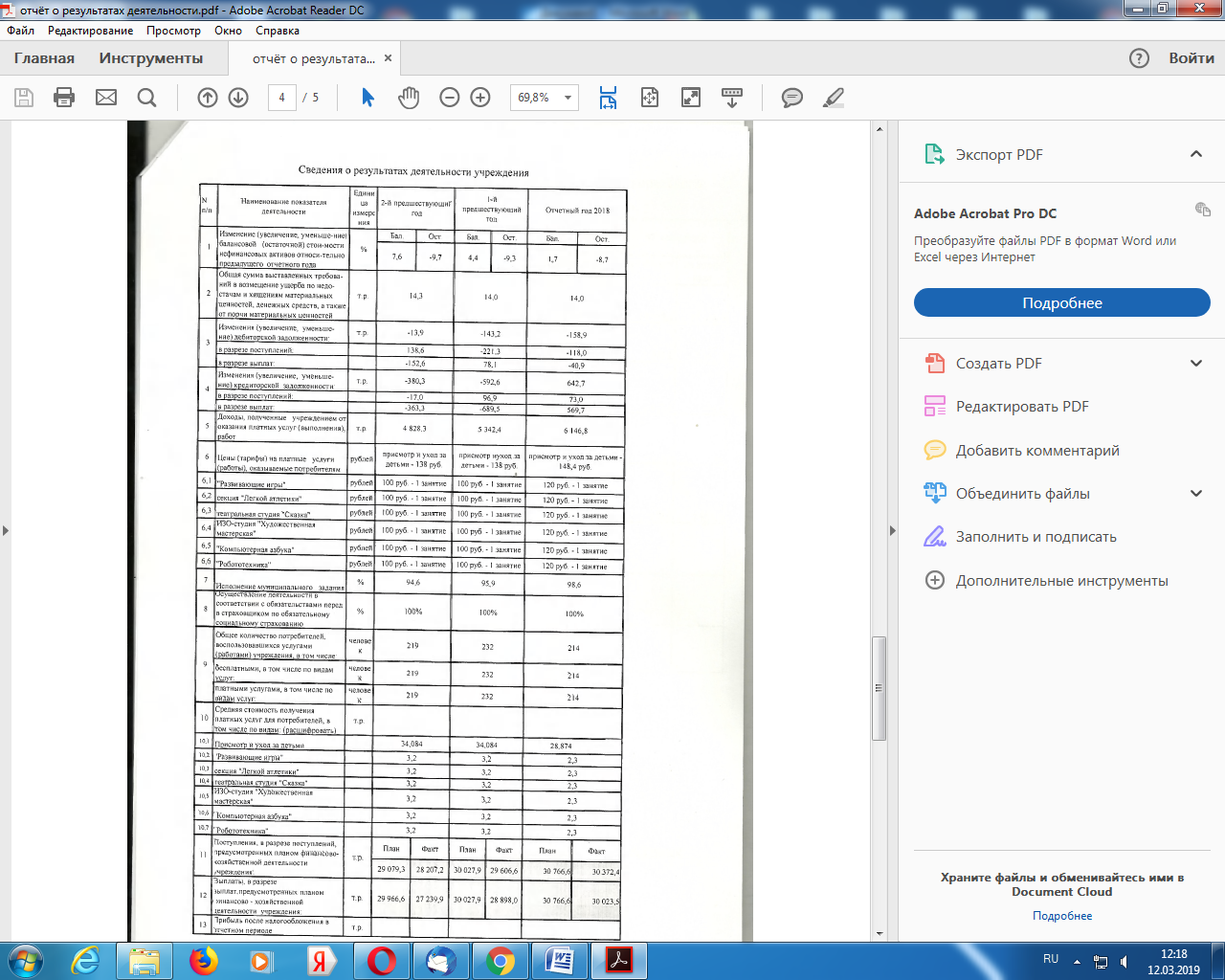 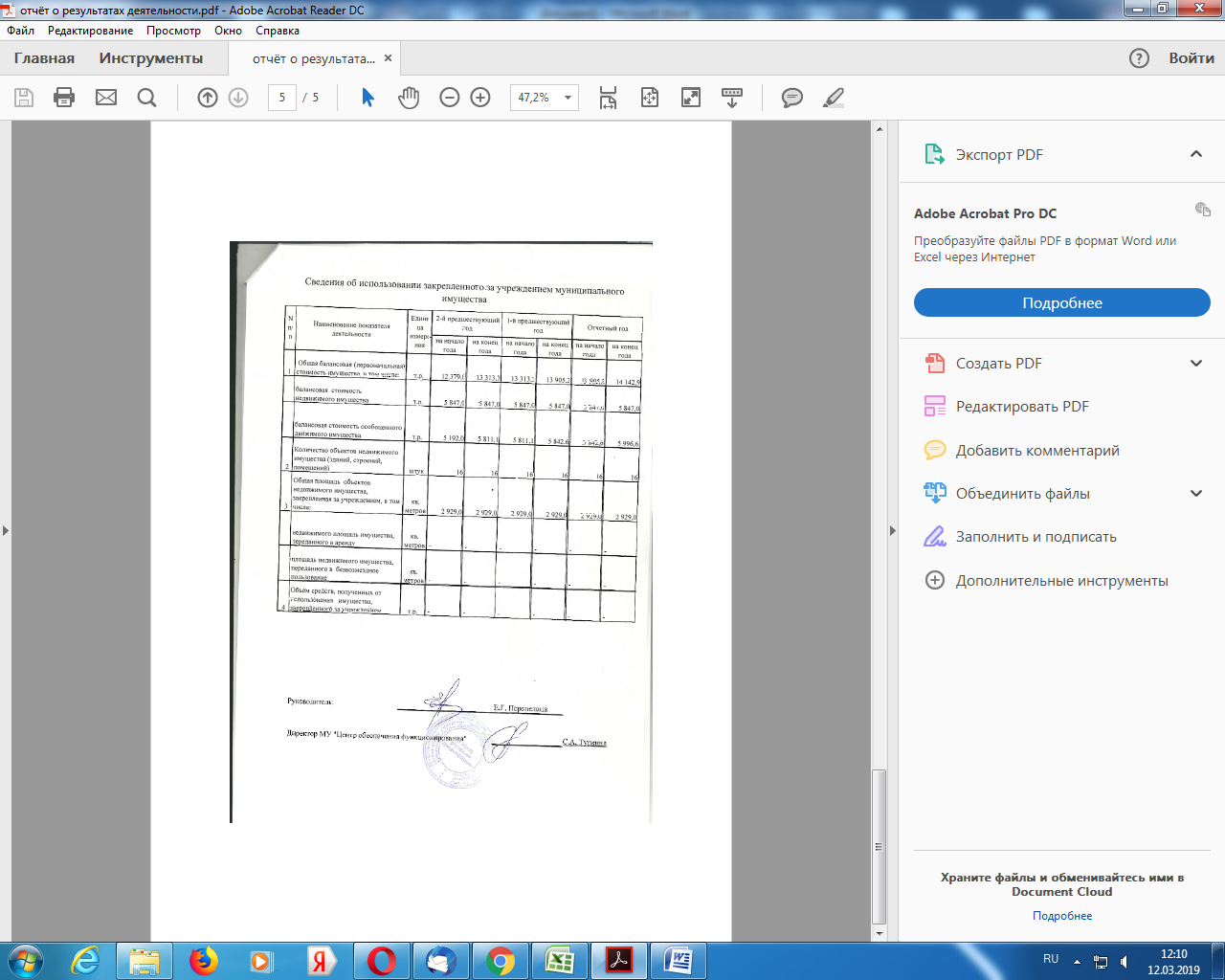                                       Общие сведения об учреждении                                      Общие сведения об учреждении                                      Общие сведения об учрежденииПолное наименование учреждениямуниципальное дошкольное образовательное учреждение  детский сад   № 57муниципальное дошкольное образовательное учреждение  детский сад   № 57Сокращенное наименование учреждения детский сад № 57 детский сад № 57Место нахождения учрежденияРоссийская Федерация, 152914 Ярославская область, город Рыбинск, улица Желябова, дом 24Российская Федерация, 152914 Ярославская область, город Рыбинск, улица Желябова, дом 24Почтовый адресРоссийская Федерация, 152914 Ярославская область, город Рыбинск, улица Желябова, дом 22,                                      Российская Федерация, 152914 Ярославская область, город Рыбинск, улица Желябова, дом 24Российская Федерация, 152914 Ярославская область, город Рыбинск, улица Желябова, дом 22,                                      Российская Федерация, 152914 Ярославская область, город Рыбинск, улица Желябова, дом 24Перечень видов деятельности учреждения, соответствующий его учредительным документам:-основные виды деятельностиРеализация основных общеобразовательных программ дошкольного образования в группах общеразвивающей направленности, присмотр и уход за детьмиРеализация основных общеобразовательных программ дошкольного образования в группах общеразвивающей направленности, присмотр и уход за детьми-иные виды деятельностиРеализация дополнительных образовательных программ - дополнительных общеразвивающих программ познавательной, речевой, физической, социально-коммуникативной и художественно-эстетической  направленности, в том числе оказание платных образовательных услуг; осуществление медицинской деятельности - доврачебная помощь - сестринское дело в педиатрииРеализация дополнительных образовательных программ - дополнительных общеразвивающих программ познавательной, речевой, физической, социально-коммуникативной и художественно-эстетической  направленности, в том числе оказание платных образовательных услуг; осуществление медицинской деятельности - доврачебная помощь - сестринское дело в педиатрииПеречень услуг (работ), которые оказываются за плату в случаях, предусмотренных нормативными (правовыми)  актамиПрисмотр и уход за детьми; платные образовательные услуги: "Развивающие игры", секция "Лёгкая атлетика", театральная студия "Сказка", ИЗО-студия "Художественная мастерская", "Компьютерная азбука", "Робототехника", Присмотр и уход за детьми; платные образовательные услуги: "Развивающие игры", секция "Лёгкая атлетика", театральная студия "Сказка", ИЗО-студия "Художественная мастерская", "Компьютерная азбука", "Робототехника", Потребители услуг (работ). Которые оказываются за плату в случаях, предусмотренных нормативными (правовыми) актамиДети в возрасте от 1 года  до прекращения образовательных отношенийДети в возрасте от 1 года  до прекращения образовательных отношенийПеречень разрешительных документов (с указанием номеров, даты выдачи и срока действия), на основании которых учреждение осуществляет деятельностьЛицензия на осуществление образовательной деятельности № 72/16 от 10 февраля 2016 г. Лицензия на осуществление медицинской деятельности № ЛО-76-01-001871 от 29 марта 2016г.Лицензия на осуществление образовательной деятельности № 72/16 от 10 февраля 2016 г. Лицензия на осуществление медицинской деятельности № ЛО-76-01-001871 от 29 марта 2016г.Среднегодовая численность работников учреждения 61,861,8Средняя заработная плата работников учреждения  19 311,2019 311,20Состав наблюдательного совета автономного учреждения (фамилия, имя, отчество, должность):Представители учредителяДеревянчук Л.И. - главный специалист отдела дошкольного образования Департамента образования Администрации городского округа город Рыбинск                                Самсонова В.Е. - специалист отдела дошкольного образования   Департамента образования Администрации городского округа город Рыбинск Деревянчук Л.И. - главный специалист отдела дошкольного образования Департамента образования Администрации городского округа город Рыбинск                                Самсонова В.Е. - специалист отдела дошкольного образования   Департамента образования Администрации городского округа город Рыбинск Представители собственника имуществаБачурина И.А. - ведущий специалист отдела управления муниципальным имуществом Департамента имущественных и земельных отношений Администрации городского округа город Рыбинск Бачурина И.А. - ведущий специалист отдела управления муниципальным имуществом Департамента имущественных и земельных отношений Администрации городского округа город Рыбинск Представители общественностиКузичкин А.А. - представитель общественности                Косач Т.Ю. -  представитель общественности                         Дик Н.Г. -  представитель общественностиКузичкин А.А. - представитель общественности                Косач Т.Ю. -  представитель общественности                         Дик Н.Г. -  представитель общественностиПредставители трудового коллективаКондратьева Р.С. - старший воспитатель детского сада № 57 Оглоблина И.Б. - воспитатель детского сада № 57           Рогачева С.В. - воспитатель детского сада № 57Кондратьева Р.С. - старший воспитатель детского сада № 57 Оглоблина И.Б. - воспитатель детского сада № 57           Рогачева С.В. - воспитатель детского сада № 57Представители иных государственных органов, органов местного самоуправленияПоказатель:Количество штатных единиц учреждения на начало годана конец года  Количество штатных единиц учреждения 74,574,5